INDICAÇÃO Nº 2118/2023    Assunto: Solicita manutenção na Rua Domenico Roson – Caminhos do Sol (fotos anexas).Senhor Presidente,INDICO ao Sr. Prefeito Municipal, nos termos do Regimento Interno desta Casa de Leis, que se digne V. Ex.ª determinar à Secretaria de Obras e Serviços Públicos que execute manutenção e nivelamento na Rua Domenico Roson - Caminhos do Sol, pois há muitos desníveis e valetas, causando grandes transtornos (fotos anexas)Tendo o exposto, espera-se que seja executado com urgência.SALA DAS SESSÕES, 20 de novembro de 2023.LEILA BEDANIVereadora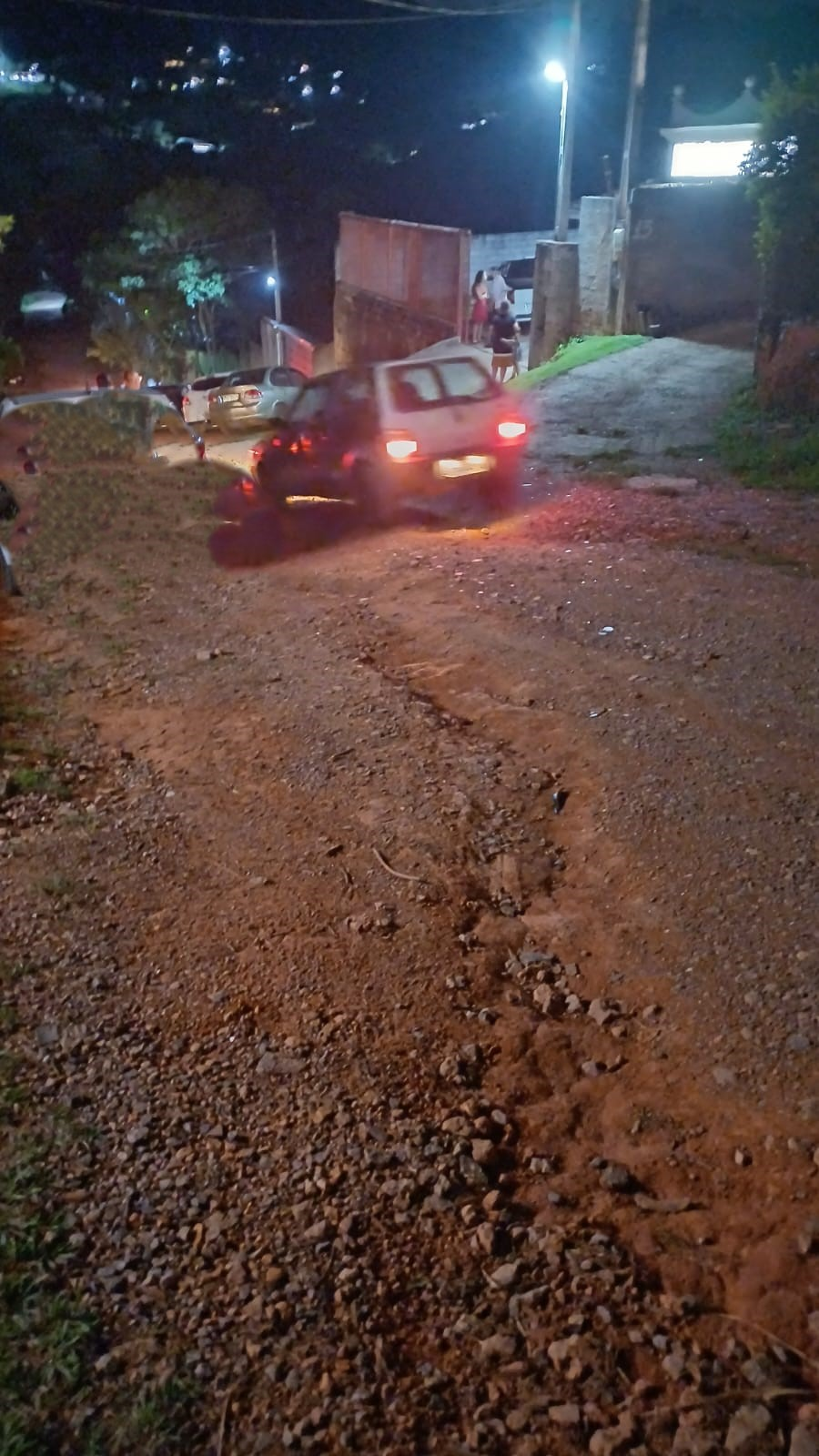 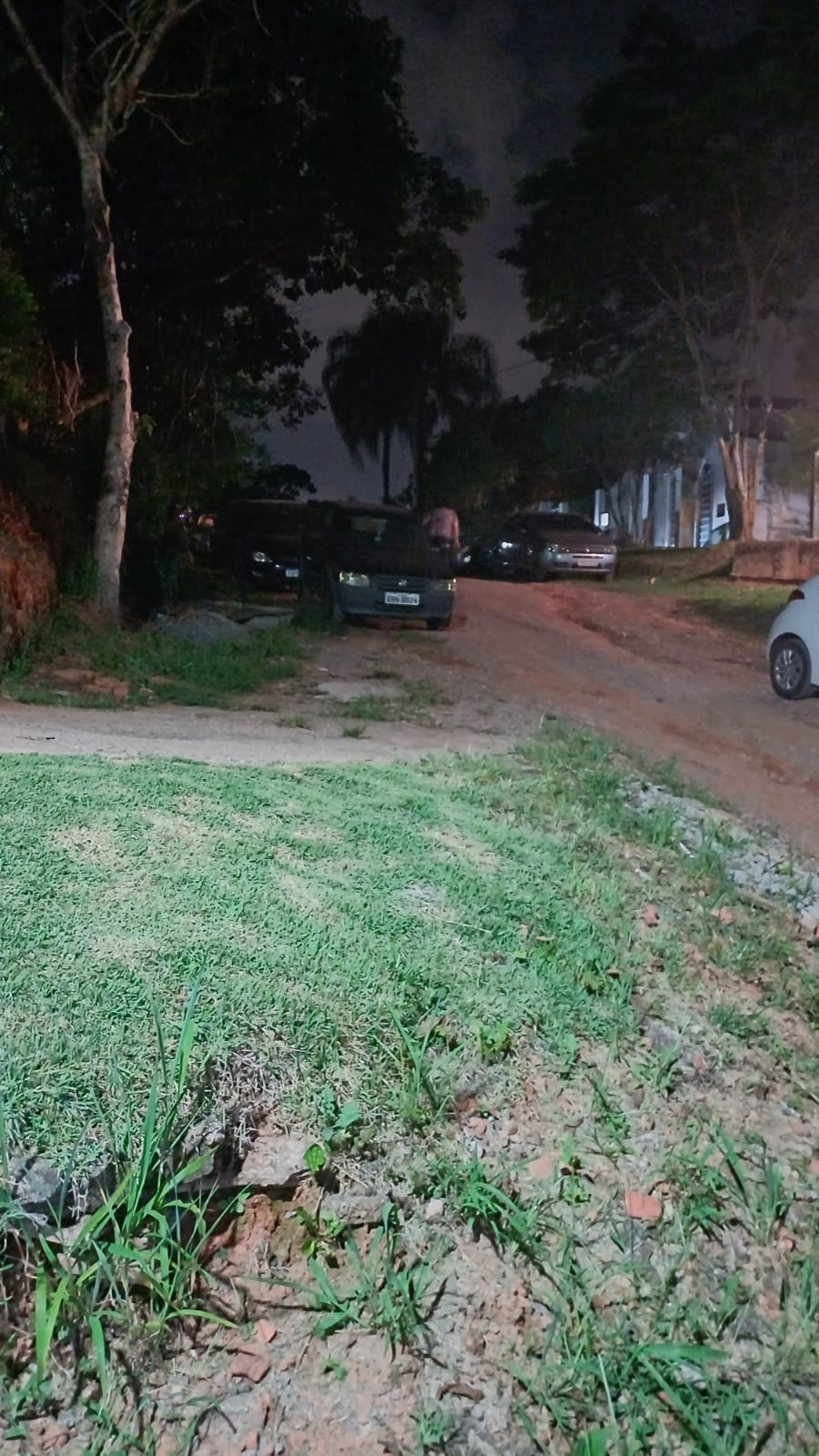 